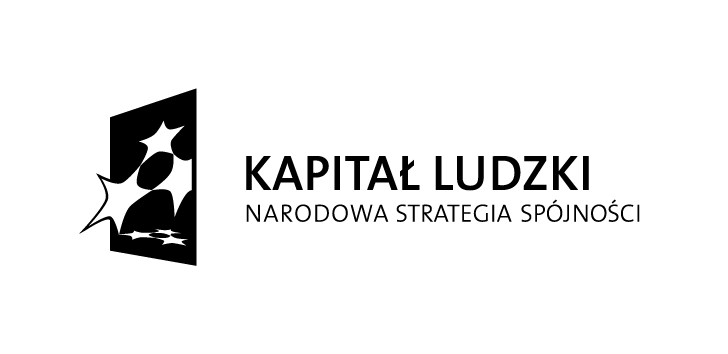 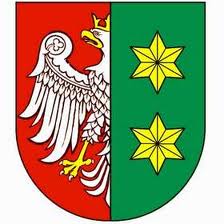 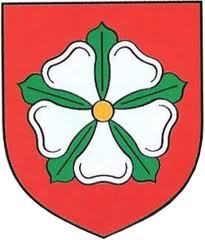 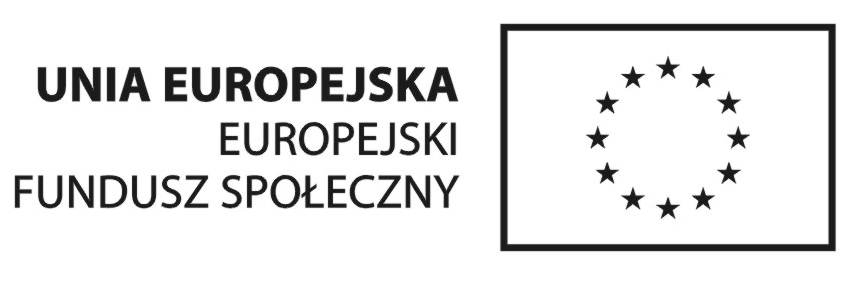 Projekt „Indywidualizacja procesu nauczania i wychowania                                    uczniów klas I-III szkół podstawowych”współfinansowany przez Unię Europejskąw ramach Europejskiego Funduszu Społecznego(Program Operacyjny Kapitał Ludzki Działanie 9.1, Poddziałanie 9.1.2 Wyrównywanie szans edukacyjnych uczniów z grup o utrudnionym dostępie do edukacji oraz zmniejszanie różnic w jakości usług edukacyjnych)Od listopada 2013 r.  w Szkole Podstawowej w Dobiegniewie rozpoczęły się zajęcia  pozalekcyjne w ramach aneksu do projektu „Indywidualizacja procesu nauczania i wychowania uczniów klas I-III szkół podstawowych” (projekt „Ucz się coraz lepiej”) współfinansowanego przez Unię Europejską ze środków Europejskiego Funduszu Społecznego.Zajęcia  realizowane będą do 30 czerwca 2014 r. w następujących modułach:zajęcia logopedyczne – 1 grupazajęcia korekcyjno-kompensacyjne – 1 grupaogólnorozwojowe zajęcia sportowe – 2 grupyGłównym celem projektu jest niwelowanie i korygowanie zaburzeń rozwojowych pojawiających się w wieku wczesnoszkolnym oraz wspomaganie rozwoju i sprawności fizycznej uczniów.Organizacja zajęć dodatkowych łączy się z doposażeniem bazy szkolnej                       w pomoce dydaktyczne, które wpłyną na jakość i atrakcyjność prowadzonych zajęć. Na to zadanie pozyskano z EFS kwotę ponad 20 tysięcy złotych.Projekt „Indywidualizacja procesu nauczania i wychowania                                    uczniów klas I-III szkół podstawowych”współfinansowany przez Unię Europejskąw ramach Europejskiego Funduszu Społecznego(Program Operacyjny Kapitał Ludzki Działanie 9.1, Poddziałanie 9.1.2 Wyrównywanie szans edukacyjnych uczniów z grup o utrudnionym dostępie do edukacji oraz zmniejszanie różnic w jakości usług edukacyjnych)Plan zajęć:zajęcia logopedyczne – wtorek 8 lekcja;                     prowadząca zajęcia – mgr Ewa Grzankowskazajęcia korekcyjno-kompensacyjne – poniedziałek 5 lekcja;                                                                                    prowadząca zajęcia – mgr Ewa Grzankowskaogólnorozwojowe zajęcia sportowe – grupa z klasy 1a                   - wtorek 5 lekcja;                                                                  prowadzący zajęcia – mgr Jakub Oberdaogólnorozwojowe zajęcia sportowe –  grupa z klasy 1b                  – poniedziałek 7 lekcja;                                                       prowadzący zajęcia – mgr Franciszek Filas